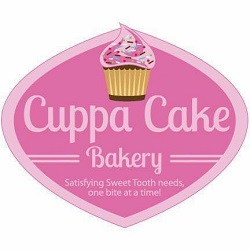 Cake FlavorsFunfetti	 (fruity accent flavor-Sprinkles in batter) * Top SellerChocolate VanillaMarbleWedding Cake (Almond)StrawberryLemon**Cookies and Cream**Red Velvet** Extra costs apply to these selectionsCake Fillings	 (extra cost) **Nutella**Raspberry**Strawberry**Lemon**Pineapple (filling)**Coconut Cream**Chocolate Bavarian (filling)**GanacheButtercreamTraditional ChocolateAlmond**Cookies and CreamPeppermintPeanut ButterCotton Candy** Extra costs apply to these selections